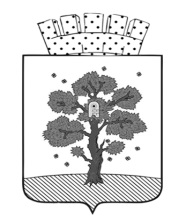 Администрация Осинского городского округаПермского края Управление финансовПРИКАЗот 25.08.2022                                                                                                      № 195О внесении изменений в Указания о порядке применения целевых статей расходов бюджета Осинского городского округа, утвержденные приказом начальника управления финансов от 13.10.2021г. №241 В соответствии со статьей 21  Бюджетного кодекса Российской Федерации, статьей 3 Положения о бюджетном процессе в Осинском городском округе, утвержденного решением Думы Осинского городского округа от 28 августа 2020 г. № 198ПРИКАЗЫВАЮ:Внести в Указания о порядке применения целевых статей расходов бюджета Осинского городского округа, утвержденные приказом начальника управления финансов от 13.10.2021г. №241, изменения, дополнив раздел 2.4 следующими целевыми статями:Специалистам отдела сводного бюджетного планирования управления финансов администрации Осинского городского округа довести приказ до курируемых отраслевых органов администрации Осинского городского округа.          3.	Контроль за исполнением приказа возложить на заместителя начальника, заведующего отделом сводного бюджетного планирования Рыжову И.В.                    И.о. начальника управления                                                              И.В.Рыжова0420100013	Реализация дополнительных общеразвивающих программ (МБУ ДО "ЦДТ"- персонифицированное финансирование)0430100030Приобретение материальных запасов для подготовки к зиме (приобретение угля МБОУ СОШ№1)